ВНИМАНИЕ!При поступлении в колледж обязательно:зарегистрироваться в системе госуслуг Российской Федерации ЕСИА пройдя ДВА уровня безопасности.Подача документов осуществляется через личный кабинет ЕСИА.подать заявление на поступление в колледж через систему госуслуг Республики Татарстан (Вход – Школа и кружки – Среднее профобразование). Заявление подается самим абитуриентом!сфотографировать идентификационный номер поданного заявления (xxxxxx-xxxx-xxxxxx) и представить его в приемную комиссию техникума при подаче полного пакета документов.Без электронного заявления на портале госуслуг Республики Татарстан оригиналы документов приемной комиссией техникума рассматриваться не будут.Инструкция подачи заявления через госулуги Республики ТатарстанВыбрать окно Школа и кружкиСреднее профессиональное образованиеПодача заявления (для подачи заявления нужны паспортные данные, СНИЛС, данные аттестата, средний балл)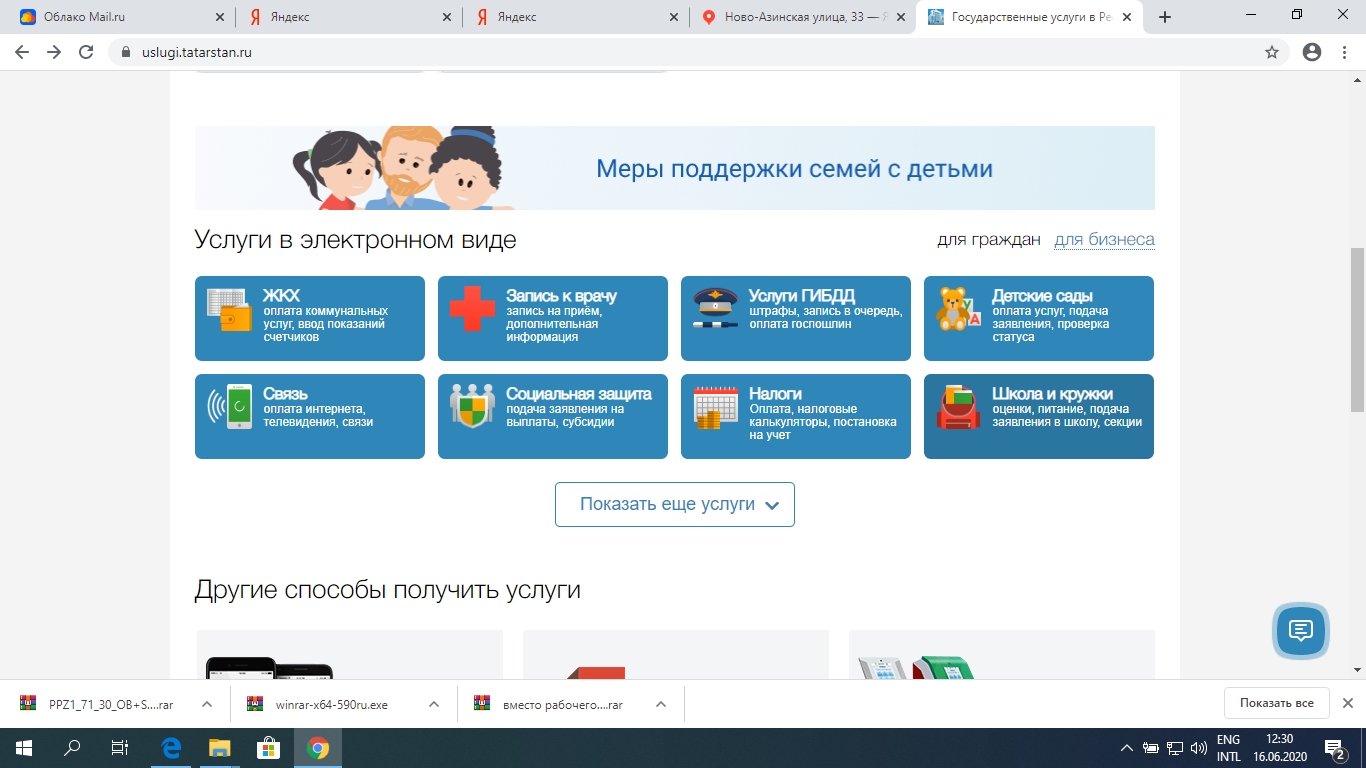 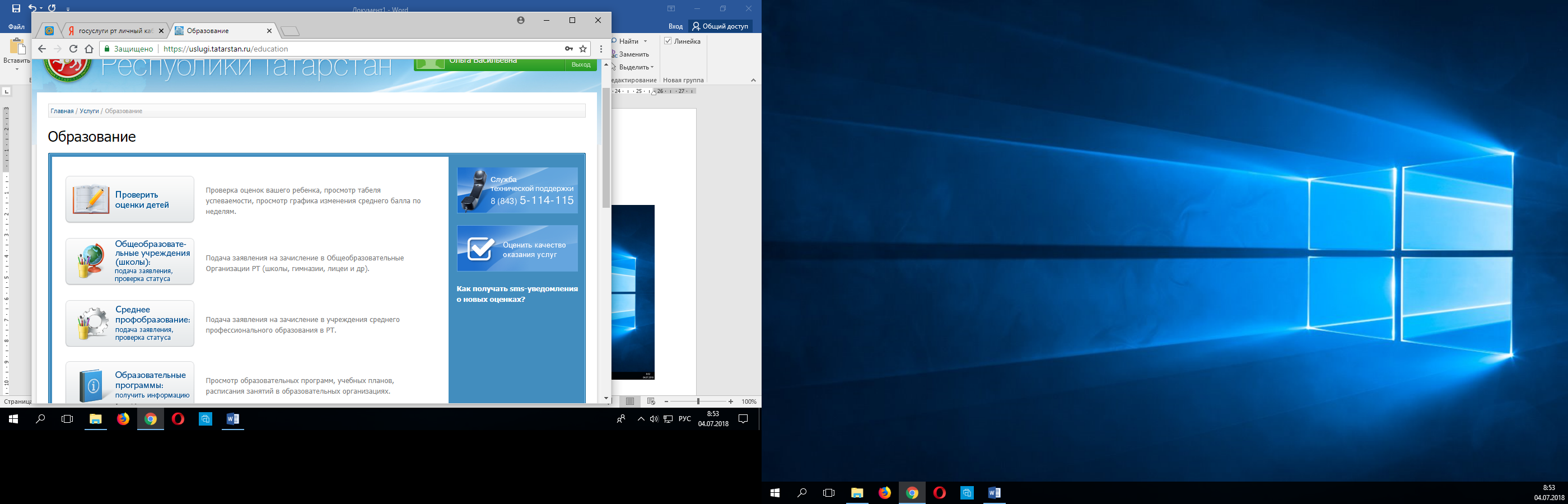 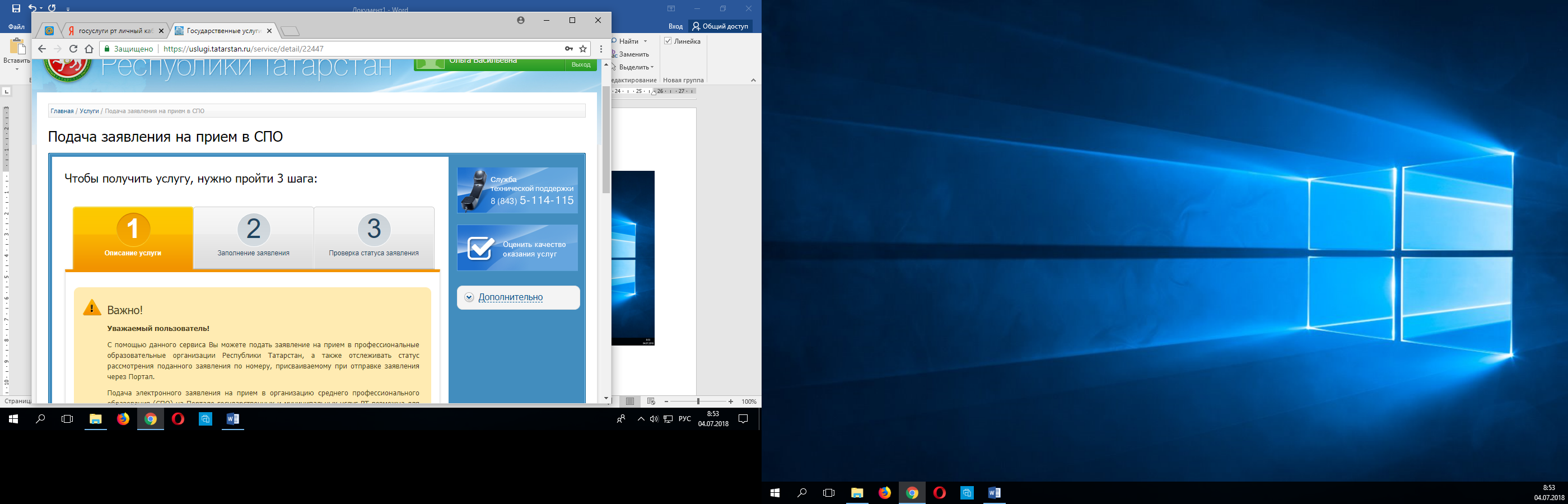 